KLASA: URBROJ:2182/1-12/2-8-16Šibenik,   20. prosinca 2016.   Zapisnik sa  38. sjednice Školskog odbora Medicinske škole, održane dana  19. prosinca 2016.  (ponedjeljak)   u  13.15. sati u knjižnici/čitaonici  Škole.  Sjednici  prisutno  5 (pet)  članova.  Odsutna  dva (2)  člana. DNEVNI RED:Suglasnosti za zasnivanje radnog odnosa Razno Predsjednica Školskog odbora:                                                                                                             Snežana Žaja, bacc.med.techn.Dnevni red je jednoglasno prihvaćen. Ad. 1. Suglasnosti za zasnivanje radnog odnosa Zahtjev za suglasnostima članovima Školskog odbora dostavljen je zajedno sa pozivom. Na temelju članka 118. Zakona o odgoju i obrazovanju u osnovnoj i srednjoj školi (N.N. 87/08; 86/09; 92/2010;105/2010:90/2011, 16/2012; 86/12; 94/13: 152/14 ),  I čl. 62. Statuta  Školski odbor Medicinske škole na svojoj sjednici održanoj  19. prosinca 2016.  godine jednoglasno je donio PRETHODNU SUGLASNOST - za zasnivanje  radnog odnosa DO PRIMANJA RADNIKA NA RAD PUTEM NATJEČAJA ILI NA DRUGI PROPISANI NAČIN A NAJDUŽE DO 60 DANA:  OD 23. prosinca2016.                                                                                                            Predsjednica Školskog odbora:                                                                                                         Snežana Žaja, bacc.med.techn.Ad. 2. Razno Predjednica Školskog odbora je prisutnima pročitala preporuku MZOS u svezi trajanja zimskih praznika učenika kao i članke (48.-51.)  Zakona o odgoju  obrazovanju na koje se MZOS poziva. Na temelju članka 118. stavak 2. Zakona o odgoju i obrazovanju u osnovnoj i srednjoj školi („Narodne novine“ broj 87/08., 86/09., 92/10., 105/10., 90/11., 16/12., 86/12., 126/12., 94/13., 152/14.) i članka 62. Statuta  uz preporuku Ministarstva znanosti i obrazovanja Školski odbor Medicinske škole na prijedlog ravnateljice Aleksandre Acalin, dipl. inž. na svojoj sjednici održanoj dana 19. prosinca 2016. godine donio je O D L U K U O NENASTAVNIM DANIMA 12. i 13. siječnja 2017. godine  bit će nenastavni dani za slijedeće razredne odjele: 1.A, 1.B, 1.C 2.A, 2.B, 2.C, 3.B, 3.C, 4.B, 4.C Vježbe u Općoj bolnici Šibensko-kninske županije   održavat će se sukladno prethodno dogovorenom rasporedu za učenike  3.A, 4.A, 5.A,  i  5.D razredaRedovna nastava po ustaljenom rasporedu za sve razredne odjele počinje 16. siječnja 2017. u  jutarnjoj smjeni Obrazloženje: Ministarstvo znanosti i obrazovanja svojom preporukom (KLASA: 602-01/16-01/00197, URBROJ: 533-25-16-0007 od 14. prosinca 2016. godine) vezano uz Odluku o početku i završetku nastavne godine, broju radnih dana i trajanju odmora učenika osnovnih i srednjih škola za školsku godinu 2016./2017. dalo je mogućnost školskim ustanovama da donesu odluku prema kojoj će drugo obrazovno razdoblje umjesto 12. započeti 16. siječnja 2017. godine, pridržavajući se pri tome odredbe članka 48. stavka 3. Zakona o odgoju i obrazovanju u osnovnoj i srednjoj školi o minimumu nastavnih dana.Godišnjim planom i programom rada Škole predviđen je veći broj nastavnih dana od zakonom određenog minimuma. Vježbe za učenike koji se obrazuju u program obrazovanja medicinska sestra opće njege/medicinski tehničar opće njege,  a održavaju se u Općoj bolnici Šibensko-kninske županije  ne mogu se odgoditi jer ne postoji mogućnost promjene unaprijed dogovorenih termina za održavanje vježbi. Sukladno navedenom,  Školski odbor Medicinske škole odlučio je kao u izreci ove Odluke. Ova Odluka stupa na snagu danom donošenja i  objavit će se na Internet stranici i  oglasnoj ploči škole i bit će pročitana učenicima preko oglasne knjige.  Ova Odluka dostavit će se Županiji kao osnivaču i Uredu državne uprave u Šibensko-kninskoj županiji. Predsjednica Školskog odbora: Snežana  Žaja,bacc. med. teh.   Predsjednica je obavijestila prisutne da uskoro članovima Školskog odbora prestaje mandat i da će se u dogledno vrijeme krenuti u izbor novih članova Školkog odbora.Sjednica je završena u   14.00.  sati. Predsjednica se prisutnima zahvalila na radu u Školskom odboru. Predsjednica Školskog odbora:  Snežana  Žaja,bacc. med. teh.   Prilog: Dopis MZOSSuglasnostOdluka Školskog odbora (str.1)MEDICINSKA  ŠKOLAŠIBENIK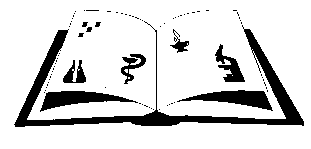 Žiro račun: 2411006-1100020394                Matični broj: 3875865                      OIB: 42369583179Ante Šupuka bb (p.p. 75), 22000 Šibenik  Centrala: 022/331-253; 312-550 Fax: 022/331-024ŠIFRA ŠKOLE U MINISTARSTVU: 15-081-504e-mail: ured@ss-medicinska-si.skole.hrweb: http//ss-medicinska-si.skole.hrIME I PREZIMEMIRJANA POLIĆMIRJANA POLIĆMIRJANA POLIĆMIRJANA POLIĆMIRJANA POLIĆMIRJANA POLIĆANTONIJA ERCEG BATALJAKUANTONIJA ERCEG BATALJAKUANTONIJA ERCEG BATALJAKUANTONIJA ERCEG BATALJAKUSLAVICA KRNIĆSLAVICA KRNIĆSLAVICA KRNIĆSLAVICA KRNIĆSLAVICA KRNIĆSLAVICA KRNIĆSLAVICA KRNIĆANTONIJA ŽAJAANTONIJA ŽAJAANTONIJA ŽAJAIVANA JURKOVIĆIVANA JURKOVIĆIVANA JURKOVIĆIVANA JURKOVIĆIVANA JURKOVIĆMARINA MIOČMARINA MIOČMARINA MIOČMARINA MIOČMARINA MIOČSILVIJA PETKOVIĆSILVIJA PETKOVIĆSILVIJA PETKOVIĆSILVIJA PETKOVIĆMATEA ŠUPEMATEA ŠUPEMATEA ŠUPEMATEA ŠUPEANTE PAPAKANA GRUBUŠIĆMAJA PANCIROV